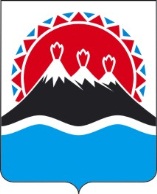 г. Петропавловск-Камчатский	«____» _______ 2021 года В целях приведения приказа Министерства экономического развития и торговли Камчатского края от 23.05.2014 № 290-П «О порядке разработки и утверждения органами местного самоуправления муниципальных образований в Камчатском крае схемы размещения нестационарных торговых объектов» в соответствие с действующим законодательством Российской Федерации ПРИКАЗЫВАЮ: Внести в часть 15 приложения к приказу Министерства экономического развития и торговли Камчатского края от 23.05.2014 № 290-П «О порядке разработки и утверждения органами местного самоуправления муниципальных образований в Камчатском крае схемы размещения нестационарных торговых объектов» изменение дополнив его пунктом 10 следующего содержания: «10) наличие у иного лица в отношении земельного участка, на котором размещается нестационарный торговый объект, заключенного договора аренды, договора безвозмездного пользования земельным участком либо иных прав на земельный участок, предусмотренных земельным и гражданским законодательством.».2. Настоящий приказ вступает в силу через 10 дней после дня его официального опубликования.Министр	Ю.С. МорозоваПояснительная записка к проекту приказа Министерства экономического развития и торговли Камчатского края «О внесении изменений в приказ Министерства экономического развития и торговли Камчатского края  от  23.05.2014  № 290-п «О порядке разработки и утверждения органами местного самоуправления муниципальных образований в Камчатском крае схемы размещения нестационарных торговых объектов»  Настоящий проект приказа Министерства экономического развития и торговли Камчатского края «О внесении изменений в приказ Министерства экономического развития и торговли Камчатского края от 23.05.2014 № 290-п «О порядке разработки и утверждения органами местного самоуправления муниципальных образований в Камчатском крае схемы размещения нестационарных торговых объектов» (далее – проект приказа) разработан в целях урегулирования вопроса предоставления земельных участков субъектам предпринимательской деятельности, получивших права на земельные участки, в границах которых размещены нестационарные объекты, включенные в схему размещения нестационарных торговых объектов.Федеральным законом от 03.08.2018 № 341-ФЗ «О внесении изменений в Земельный кодекс Российской Федерации и отдельные законодательные акты Российской Федерации в части упрощения размещения линейных объектов» внесены изменения в пункт 4 статьи 39.16 Земельного кодекса Российской Федерации. Из анализа данного федерального закона следует, что наличие на земельном участке нестационарных торговых объектов было исключено из оснований для отказа в предварительном согласовании предоставления земельного участка.  В связи с тем, что Порядком разработки и утверждения органами местного самоуправления муниципальных образований в Камчатском крае схемы размещения нестационарных торговых объектов данное основание не предусмотрено, у органов местного самоуправления возникла необходимость в урегулировании данного вопроса. Проект приказа 30.07.2021 размещен на Едином портале проведения независимой антикоррупционной экспертизы и общественного обсуждения проектов нормативных правовых актов Камчатского края (htths://npaproject.kamgov.ru) для обеспечения возможности проведения независимой антикоррупционной экспертизы.Дата окончания приема заключений по результатам независимой антикоррупционной экспертизы – 10.08.2021.Принятие настоящего проекта приказа не потребует дополнительного финансирования из краевого бюджета.Настоящий проект приказа подлежит оценке регулирующего воздействия в соответствии с постановлением Правительства Камчатского края от 06.06.2013 № 233-П «Об утверждении Порядка проведения оценки регулирующего воздействия проектов нормативных правовых актов Камчатского края и экспертизы нормативных правовых актов Камчатского края».МИНИСТЕРСТВО ЭКОНОМИЧЕСКОГО РАЗВИТИЯ 
И ТОРГОВЛИ КАМЧАТСКОГО КРАЯПРИКАЗ № ___ -ТО внесении изменений в приказ Министерства экономического развития и торговли Камчатского края от 23.05.2014 № 290-п «О порядке разработки и утверждения органами местного самоуправления муниципальных образований в Камчатском крае схемы размещения нестационарных торговых объектов»